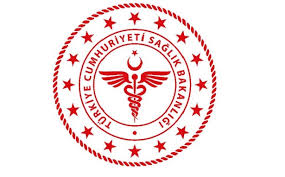 SAVUR PROF. DR. AZİZ SANCAR İLÇE DEVLET HASTANESİANTINEOPLASTİK İLAÇLARIN STABİLİTESİSAVUR PROF. DR. AZİZ SANCAR İLÇE DEVLET HASTANESİANTINEOPLASTİK İLAÇLARIN STABİLİTESİSAVUR PROF. DR. AZİZ SANCAR İLÇE DEVLET HASTANESİANTINEOPLASTİK İLAÇLARIN STABİLİTESİSAVUR PROF. DR. AZİZ SANCAR İLÇE DEVLET HASTANESİANTINEOPLASTİK İLAÇLARIN STABİLİTESİSAVUR PROF. DR. AZİZ SANCAR İLÇE DEVLET HASTANESİANTINEOPLASTİK İLAÇLARIN STABİLİTESİSAVUR PROF. DR. AZİZ SANCAR İLÇE DEVLET HASTANESİANTINEOPLASTİK İLAÇLARIN STABİLİTESİSAVUR PROF. DR. AZİZ SANCAR İLÇE DEVLET HASTANESİANTINEOPLASTİK İLAÇLARIN STABİLİTESİSAVUR PROF. DR. AZİZ SANCAR İLÇE DEVLET HASTANESİANTINEOPLASTİK İLAÇLARIN STABİLİTESİKODUİY.LS.03YAYIN TARİHİ01.11.2018REVİZYON TARİHİ03.01.2022REVİZYON NO01SAYFA SAYISI04CALCIUM FOLINAT 50-300 MG ENJEKTABL FLAKON Hazırlanan çözelti 2-8 C de 24 saat içinde kullanılmalıdır. DOXİTAX TEC 20 MG-80 MG IV INFUZYON ÇÖZELTİSİ İÇEREN FLAKON Açıldıktan sonra 25C nin altında oda sıcaklığında 1 saatlik infüzyon süresi de dahil olmak üzere 6 saat içinde tüketilmelidir. DOXORUBİSİN(ADRİMİSİN) 10 MG- 50 MG IV İNFUZYON İÇİN LİYOFİLİZE TOZ İÇEREN FLAKON Kullanıma hazır hale getirilen çözelti 2-8 C de saklandığında 24 saat stabildir. DAKARBAZ 200 MG IV/IA INFUZYON İÇİN LİYOFİLİZE TOZ İÇEREN FLAKON Solusyon uygulanmadan hemen önce hazırlanmalı ve 25 C de saklanıyorsa 8 saat, 4 C de saklanıyorsa 24 saat içinde kullanılmalıdır.İnfüzyon sırasında ısı ve ışıktan koruyunuz. ERBITUX 100 MG-500 MG IV INFUZYON İÇİN ÇÖZELTİ İÇEREN FLAKON Hazırlanan çözelti 2-8 C de 24 saat saklanabilir. ETOSİD(ETOPEX) 100 MG-50 MG İNFÜZYON İÇİN KONSANTRE ÇÖZELTİ İÇEREN FLAKON Açıldıktan sonra %5 dekstroz veya %0,9 NaCI çözeltisi ile seyreltilmiş çözeltinin, oda sıcaklığında ışıktan korunarak muhafaza edilip en geç 24 saat içinde kullanılmalıdır. EMEND KAPSÜL Stabilitesi hakkında yeterli veri bulunmadığından açıldıktan sonra hemen tüketilmesi önerilmektedir. ENDOXAN 500 MG-1000 MG IV INFUZYON ICIN TOZ ICEREN FLAKON Sulandırma işlemi; aseptik koşullarda yapıldığında 2-8 C de 48 saate kadar ışıktan korunarak saklanmalıdır. aseptik koşullarda hazırlanmadığı sürece 2-8 C de 24 saate kadar ışıktan korunarak saklanmalıdır. FLUOROURASİL 500 MG-1000 MG IV. ENJEKSİYON İÇİN SOLUSYON İÇEREN FLAKON Çözelti kullanmadan hemen önce şişeden çekilmelidir. GEMKO 200 MG-1000 MG IV INFUZYON İÇİN LİYOFİLİZE TOZ İÇEREN FLAKON Hazırlanan çözeltinin hemen kullanılması önerilmelidir. Sulandırılmış çözelti 15-25 C de 24 saat stabildir. HERCEPTİN 150 MG LİYOFİLİZE TOZ İÇEREN FLAKON Hazırlanan çözelti 2-8 C de 24 saat saklanabilir. HOLOXAN 500 MG- 1 GR IV INFUZYON İÇİN TOZ İÇEREN FLAKON Çözücü ilavesi ile çözülerek hazırlanmış solusyon hazırlandıktan sonra 24 saat içinde kullanılmalıdır.Hazırlanan çözelti kullanılana kadar mutlaka 2-8 C de saklanmalıdır. İRİNOCAM 40 MG-100 MG-300 MG IV INFUZYON İÇİN STERİL ÇÖZELTİ İÇEREN FLAKON Seyreltildikten sonra 25 C nin altındaki oda sıcaklığında 6 saat , 2-8 C de buzdolabında saklandığında 24 saat içinde kullanılmalıdır. JEVTANA INFUZYONLUK KONSANTRE ÇÖZELTİ VE ÇÖZÜCÜ İÇEREN FLAKON Hazırlanan çözeltinin hemen kullanılması tavsiye edilmektedir. İlk seyreltilmesi nsonrasında; 2-8 C de 24 saate kadar saklanabilir. İnfüzyon poşetinde; oda sıcaklığında 8 saate kadar,buzdolabında 2-8 C de 24 saate kadar saklanabilir. KADCYLA 100 MG-160 MG IV INFUZYON ICIN KONSANTRE İÇİN FLAKON Açıldıktan sonra 2-8 C de 24 saate kadar kullanılabilir. KEMİDAT 6 MG/6 ML İV. İNFUZYON İÇİN KONSANTRE ÇÖZELTİ İÇEREN FLAKONHazırlanan çözeltinin hemen kullanılması önerilmektedir. Aseptik koşullarda hazırlanan çözelti hemen kullanılmayacaksa 2-8 C de 24 saat saklanabilir. MABTHERA 100 MG- 500 MG IV INFUZYON ICIN KONSANTRE SOLUSYON İÇEREN FLAKONMikrobiyolojik açıdan , seyreltilmiş ürünlerin hemen kuyllanılması gerekir. Hemen kullanılmayacaksa 2-8 C de 24 saate kadar saklanabilir. METHOTREXATE 500 MG/20 ML ENJEKSİYONLUK ÇÖZELTİ İÇEREN FLAKON Aseptik koşullarda intravenöz infüzyon sıvılarıyla dilüe edilmiş çözeltiler oda sıcaklığında 24 saat saklanabilir. MITOXANTRONE 20 MG/ML IV. INFUZYON İÇİN SOLUSYON İÇEREN FLAKON Flakon açıldıktan sonra aseptik koşullarda enjektöre çekilmiş ise 25 C de 7 gün süreyle saklanabilir. Aseptik koşullarda enjektöre çekilmediyse 25 C de 24 saat saklanabilir. Eğer çözelti seyreltilmiş ise aseptik olmayan koşullarda hemen kullanılması gerekmektedir. Aseptik koşullarda seyreltildiyse buzdolabında 14 gün süreyle saklanabilir. NAVELBİNE 50 MG/5 ML ENJEKTABL FLAKON Çözelti aseptik koşullarda hazırlanmışsa ışıktan korunarak buzdolabında 8 gün süreyle muhafaza edilebilir. Aseptik koşullarda hazırlanmamışsa 2-8 C de 24 saatten fazla saklanmamalıdır. OXALPIN 50-100 MG IV INFUZYON ICIN LIYOFILIZE TOZ ICEREN FLAKONOrjınal sısede hazırlanmıs cozeltı Mikrobiyolojik ve kımyasal nedenlerden dolayı açıldıktan sonra hemen seyreltılmelidir. Hemen kullanılmayacaksa 24 saat süre ile 2-8 c de stabildir. İnfuzyon çözeltisi Sulandırılmış konsantre çözelti %5 glukoz çözeltisi ile seyreltildikten sonra, kimyasal ve fiziksel stabilitesini 2-8 c de 24 saat süre ile korumaktadır. Mikrobiyolojik açıdan, infüzyon solusyonu oda sıcaklığında bekletilmeden kullanılmalıdır. PEMTREX 500 MG IV INFUZYON İÇİN LİYOFİLİZE TOZ İÇEREN FLAKON Açıldıktan sonra hemen kullanılması tavsiye edilir. Hemen kullanılmayacaksa 2-8 C de saklandığında 24 saat içerisinde kullanılmalıdır. PİRUCİN 50 MG/25 ML IV. /İNTRAVESİKAL ENJ. İÇİN LİYOFİLİZE TOZ İÇEREN FLAKON Sulandırılmış ürün oda sıcaklığında saklandığında 24 saat, 2-8 C de saklandığında 48 saat süreyle kullanılabilir. PLOXAL –S 50 MG-200 MG İV. İNFUZYON İÇİN KONSANTRE ÇÖZELTİ İÇEREN FLAKON Hazırlanan çözelti 2-8 C de 24 saat, oda sıcaklığında(25 C ) 6 saat saklanabilir. TAKSEN 150 MG- 300 MG IV ENJEKSİYONLUK ÇÖZELTİ İÇEREN FLAKON Açıldıktan sonra seyreltilmeden 25 C de en fazla 28 gün saklanabilir. Seyreltildikten sonra %5 destroz ile çözüldüyse 7 gün, izotonikle seyreltildiğinde 14 gün stabil kalır. Hemen kullanılmayacaksa, aseptik hazırlanmadıysa 2-8 C de 24 saate kadar saklanabilir. TEKAN-L 4 MG IV. ENJEKSİYON İÇİN LİYOFİLİZE TOZ İÇEREN FLAKON Seyreltilmiş çözelti 25 C de 24 saat süre ile stabildir. UROMITEXAN 400 MG/4 ML IV ENJEKSİYON İÇİN ÇÖZELTİ İÇEREN AMPUL Sulandırıldıktan sonra 25 C de 24 saat süreyle saklanabilir. VİDAZA SC ENJEKSİYONLUK SÜSPANSİYON İÇİN TOZ İÇEREN FLAKON Mikrobiyolojik açıdan hazırlanan çözelti hemen kullanılmalıdır. Çözelti buzdolabında saklanmamış enjeksiyonluk su ile hazırlandığında, hazırlanan tıbbi ürün 25C de 45 dakika ve 2-8 C de 8 saat stabilitesini korur. Eğer çözelti buzdolabında saklanan enjeksiyonluk su ile hazırlanmışsa raf ömrü uzatılır ve 2-8 C de 22 saat süreyle stabilitesini korur. ZOMEBON 4 MG/5 ML IV INFUZYON ICIN KONSANTRE ÇÖZELTİ İÇEREN ŞIRINGA Açıldıktan sonra hemen kullanılması tavsiye edilir.Hemen kullanılmadığı takdirde 2-8 C de 24 saate kadar saklanabilir. 